PREFEITURA MUNICIPAL DE CHAPADÃO DO SUL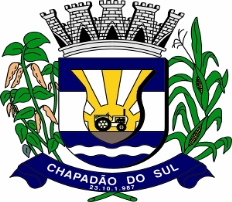 ESTADO DO MATO GROSSO DO SULSECRETARIA MUNICIPAL DE SAÚDEPROCESSO SELETIVO 002/2020ANEXO III – RÓTULO DE IDENTIFICAÇÃO DO ENVELOPE LACRADO (COLAR ESTA PARTE NO ENVELOPE)Chapadão do Sul/MS, ______/_____/2020.               ___________________________								Assinatura do candidato.............................................................................................................................................PROCOCOLO DE ENTREGA DE ENVELOPE LACRADO(ATENÇÃO: NÃO COLAR ESTA PARTE NO ENVELOPE, DEIXAR SOLTA PARA SER DESTACA PELO PROFISSIONAL QUE RECEBERÁ O ENVELOPE)ATENÇÃO:Este rótulo deve ser colado no envelope lacrado que contém a Ficha de Inscrição e a cópia dos documentos pessoais e de comprovação de títulos.Será de responsabilidade do candidato providenciar o envelope que deve ser resistente e com dimensões, em centímetros, de 23,5x32,5 aproximadamente, para papel A4.Traga este rótulo bem colado e o envelope lacrado.O recebedor do envelope devolverá ao candidato a parte inferior do comprovante como prova de recebimento do referido envelope, a qual não deverá ser colada no envelope.PREFEITURA MUNICIPAL DE CHAPADÃO DO SULESTADO DO MATO GROSSO DO SULSECRETARIA MUNICIPAL DE SAÚDEREQUERIMENTO DE INSCRIÇÃOExma. Srª Secretária de Saúde do Município de Chapadão do Sul.DADOS PESSOAISENDEREÇOSITUAÇÃO FUNCIONAL FORMAÇÃOVenho pelo meio presente requerer a V.Sª minha inscrição do Processo Seletivo Simplificado, manifesto minha candidatura a seguinte vaga:CARGO PERTINENTE (marque apenas uma alternativa):Declaro que tenho inteiro conhecimento do EDITAL Nº 001/2020 - Abertura de Processo Seletivo Simplificado nº 002/2020 e que estou ciente de que o não atendimento das exigências necessárias à participação implicará no cancelamento da presente inscrição. ______________________________                                                           Assinatura do CandidatoRua Dezoito, 876, Centro – (67) 3562-6600        Email: saude@chapadaodosul.ms.gov.brNome do candidatoTelefone (com DDD)Endereço Endereço Cidade/EstadoCidade/EstadoCargoCargoNome do candidatoCargoData da Inscrição: ________/___________/2020Assinatura do Profissional que recebeu:Nome: Nome: Data de Nasc.:Sexo: (  ) Feminino   (  ) MasculinoRG/Órgão Expedidor:RG/Órgão Expedidor:CPF:PIS/PASEP:Rua/Avenida:Rua/Avenida:Nº:Bairro: Cidade/UF:Cidade/UF:Telefone Residencial:Telefone Celular:Telefone Celular:E-mail: E-mail: E-mail: (  ) Contrato anteriormente (  ) Sem contrato anteriormenteNível Superior (   )                      Nível Técnico (   )                      Nível Médio (   )   Nível Fundamental/Alfabetizado (   )         (       )Profissional de Serviços de Saúde – Terapeuta Ocupacional (       )Técnico de Serviços de Saúde II – Técnico em Enfermagem (       )Técnico de Serviços de Saúde II – Técnico em Radiologia (       )Técnico de Serviços de Saúde II – Técnico em Imobilização Ortopédica (       )Assistente de Serviços de Saúde II – Auxiliar de Consultório Dentário (       )Assistente de Serviços de Saúde II – Auxiliar de Farmácia (       )Assistente de Serviços de Saúde II – Recepcionista (       )Auxiliar de Serviços Operacionais I – Limpeza